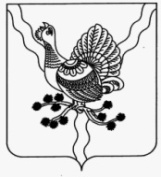 ПОСТАНОВЛЕНИЕШУÖМот «22»     12     2017                                                                                           № 1767         г. СосногорскОб утверждении муниципальной программы муниципального образования муниципального района «Сосногорск»«Социальная защита населения» Список изменяющих документов(в ред. Постановления администрации муниципального района «Сосногорск»от 14.01.2019 N 53, Постановления администрации муниципального района «Сосногорск» от 14.01.2020 N 8)В соответствии с Бюджетным кодексом Российской Федерации, Федеральным законом от 06.10.2003 № 131-ФЗ «Об общих принципах организации местного самоуправления в Российской Федерации», Федеральным Законом от 07.05.2013 № 104-ФЗ «О внесении изменений в Бюджетный кодекс Российской Федерации и отдельные законодательные акты Российской Федерации в связи с совершенствованием бюджетного процесса», в рамках реализации Стратегии социально-экономического развития муниципального образования муниципального района «Сосногорск» на период до 2020 года, Администрация муниципального района «Сосногорск» ПОСТАНОВЛЯЕТ:Утвердить Муниципальную программу муниципального образования муниципального района «Сосногорск» «Социальная защита населения» согласно приложению к настоящему постановлению. Признать утратившими силу постановления администрации муниципального района «Сосногорск»:от 24.12.2015 № 1889 «Об утверждении муниципальной программы муниципального образования муниципального района «Сосногорск» «Социальная защита населения»;от 14.03.2016 № 152 «О внесении изменений в постановление администрации муниципального района «Сосногорск» от 24.12.2015 №1889 «Об утверждении муниципальной программы муниципального района «Сосногорск» «Социальная защита населения муниципального района «Сосногорск» на 2016-2020 годы»;от 28.07.2016 № 497 «О внесении изменений в постановление администрации муниципального района «Сосногорск» от 24.12.2015 №1889 «Об утверждении муниципальной программы муниципального района «Сосногорск» «Социальная защита населения муниципального района «Сосногорск» на 2016-2020 годы»;от 06.10.2016 № 643 «О внесении изменений в постановление администрации муниципального района «Сосногорск» от 24.12.2015 №1889 «Об утверждении муниципальной программы муниципального района «Сосногорск» «Социальная защита населения муниципального района «Сосногорск» на 2016-2020 годы»;от 14.03.2017 № 172 «О внесении изменений в постановление администрации муниципального района «Сосногорск» от 24.12.2015 № 1889 «Об утверждении муниципальной программы муниципального района «Сосногорск» «Социальная защита населения муниципального района «Сосногорск» на 2016-2020 годы»;от 27.06.2017 № 712 «О внесении изменений в постановление администрации муниципального района «Сосногорск» от 24.12.2015 №1889 «Об утверждении муниципальной программы муниципального района «Сосногорск» «Социальная защита населения муниципального района «Сосногорск» на 2016-2020 годы»;Настоящее постановление вступает в силу со дня его официального опубликования и распространяется на правоотношения, возникшие с 1 января 2018 года.Контроль за исполнением настоящего постановления возложить на заместителя руководителя администрации муниципального района «Сосногорск» Н.М. Кирсанову.Руководитель администрации муниципального района «Сосногорск»                                              В.И. ШомесовУтвержденаПостановлениемадминистрации муниципального района"Сосногорск"от 22 декабря 2017 г. N 1767(приложение)МУНИЦИПАЛЬНАЯ ПРОГРАММАМУНИЦИПАЛЬНОГО ОБРАЗОВАНИЯ МУНИЦИПАЛЬНОГОРАЙОНА «СОСНОГОРСК»Список изменяющих документов(в ред. Постановления администрации муниципального района «Сосногорск»от 14.01.2019 N 53, Постановления администрации муниципального района «Сосногорск» от 14.01.2020 N 8)ПАСПОРТмуниципальной программы муниципального образованиямуниципального района «Сосногорск» «Социальная защита населения» (далее - Программа)ПАСПОРТПодпрограммы I «Дополнительная социальная поддержка уровняжизни граждан муниципального района «Сосногорск»(далее - Подпрограмма I)ПАСПОРТподпрограммы II «Поддержка социально ориентированныхнекоммерческих организаций муниципального района«Сосногорск» (далее - Подпрограмма II)ПАСПОРТПодпрограммы III «Здоровое население муниципального района«Сосногорск» (далее - Подпрограмма III)Приоритеты, цели и задачи реализуемой в муниципальномрайоне «Сосногорск» муниципальной политики в сфересоциальной защиты населенияПриоритетами реализуемой в муниципальном районе «Сосногорск» муниципальной политики в сфере социальной защиты населения являются:1) повышение социальной защиты наиболее социально незащищенных категорий населения, оказавшихся в сложной ситуации;2) укрепление института семьи;3) формирование здорового образа жизни населения района.Целью Программы является повышение социальной защищенности граждан в муниципальном районе «Сосногорск».Программа направлена на решение следующих основных задач:1) Поддержание уровня жизни отдельных категорий граждан. Реализация дополнительных мер по поддержке семьи и повышения престижа отцовства в муниципальном районе «Сосногорск».2) Развитие социально ориентированных некоммерческих организаций (далее - СО НКО), деятельность которых направлена на решение социальных проблем в муниципальном районе «Сосногорск».3) Улучшение состояния здоровья населения муниципального района «Сосногорск».Задачи определяют конечный результат реализации взаимосвязанных мероприятий в рамках достижения цели Программы.Перечень и сведения о целевых индикаторах и показателях муниципальной программы представлены в таблице 1 к Программе.Перечень и характеристики основных мероприятий муниципальной программы представлены в таблице 2 к Программе.Информация по финансовому обеспечению муниципальной программы за счет средств местного бюджета (с учетом средств межбюджетных трансфертов), республиканского бюджета Республики Коми (с учетом средств федерального бюджета) представлена в таблице 3 к Программе.Ресурсное обеспечение и прогнозная (справочная) оценка расходов бюджета муниципального района «Сосногорск», республиканского бюджета Республики Коми (с учетом средств федерального бюджета), на реализацию целей муниципальной программы представлено в таблице 4 к Программе.Комплексный план действий по реализации муниципальной программы на 2020 год представлен в таблице 5 к Программе.Сведения о порядке сбора информации и методике расчета целевых индикаторов и показателей муниципальной программы представлены в таблице 6 к Программе.Приложениек муниципальной программе муниципального образования муниципального района «Сосногорск»«Социальная защита населения», утвержденной постановлением администрации муниципального района «Сосногорск» от 22.12.2017 № 1767Таблица 1Перечень и сведения о целевых индикаторах и показателях муниципальной программымуниципального образования муниципального района «Сосногорск» «Социальная защита населения» Таблица 2Перечень и характеристики основных мероприятий муниципальной программы муниципального образования муниципального района «Сосногорск» «Социальная защита населения»Таблица 3Информация по финансовому обеспечению муниципальной программы за счет средств местного бюджета (с учетом средств межбюджетныхтрансфертов), республиканского бюджета Республики Коми (с учетом средств федерального бюджета)Таблица 4Ресурсное обеспечение и прогнозная (справочная) оценка расходов бюджета муниципального района «Сосногорск», республиканского бюджета  Республики Коми(с учетом средств федерального бюджета), на реализацию целей муниципальной программы муниципального образования муниципального района «Сосногорск» «Социальная защита населения»Таблица 5Комплексный пландействий по реализации муниципальной программы муниципального образования муниципального района «Сосногорск» «Социальная защита населения» на 2020 годТаблица 6Сведенияо порядке сбора информации и методике расчета целевых индикаторов и показателей муниципальной программы муниципального образования муниципального района «Сосногорск» «Социальная защита населения»АДМИНИСТРАЦИЯМУНИЦИПАЛЬНОГО РАЙОНА«СОСНОГОРСК»«СОСНОГОРСК»МУНИЦИПАЛЬНÖЙ РАЙОНСААДМИНИСТРАЦИЯОтветственный исполнитель ПрограммыСектор по социальным вопросам и НКО администрации муниципального района "Сосногорск" (далее - Сектор по СВ и НКО администрации МР "Сосногорск")Соисполнители ПрограммыУчастники ПрограммыУправление образования администрации муниципального района «Сосногорск»;Отдел культуры администрации муниципального района «Сосногорск»;Отдел физкультуры и спорта администрации муниципального района «Сосногорск»;Отдел по финансовым вопросам и бухгалтерскому учету администрации муниципального района «Сосногорск»;Государственное бюджетное учреждение Республики Коми «Центр по предоставлению государственных услуг в сфере социальной защиты населения города Сосногорска» (далее - ГБУ РК «ЦСЗН г. Сосногорска») (по согласованию);«Территориальный центр социального обслуживания населения» ГБУ РК «ЦСЗН» (далее - ГБУ РК «ТЦСОН») (по согласованию);Государственное бюджетное учреждение здравоохранения Республики Коми «Сосногорская центральная районная больница» (далее - ГБУЗ РК «СЦРБ») (по согласованию)Подпрограммы Программы1. Подпрограмма I «Дополнительная социальная поддержка уровня жизни граждан муниципального района «Сосногорск».2. Подпрограмма II «Поддержка социально ориентированных некоммерческих организаций муниципального района «Сосногорск».3. Подпрограмма III «Здоровое население муниципального района «Сосногорск»Программно-целевые инструменты Программы-Цель ПрограммыПовышение социальной защищенности граждан в муниципальном районе «Сосногорск»Задачи Программы1. Поддержание уровня жизни отдельных категорий граждан. Реализация дополнительных мер по поддержке семьи и повышения престижа отцовства в муниципальном районе «Сосногорск».2. Развитие социально ориентированных некоммерческих организаций (далее - СО НКО), деятельность которых направлена на решение социальных проблем в муниципальном районе «Сосногорск».3. Улучшение состояния здоровья населения муниципального района «Сосногорск»Целевые индикаторы и показатели ПрограммыДоля отдельных категорий граждан, получивших социальную поддержку, к общему количеству граждан, обратившихся и имеющих право на получение данной поддержки (проценты).Количество проектов, реализованных СО НКО на территории муниципального района «Сосногорск», в рамках полученной финансовой и/или имущественной поддержки (единиц)Этапы и сроки реализации Программы2018 - 2022 годыОбъемы финансирования Программыобщий объем финансирования Программы в 2018 - 2022 годах составит 12 250 077,39 рублей, за счет средств местного бюджета, в том числе в рамках реализации подпрограмм:2018 г. - 3 150 577,36 рублей;2019 г. - 2 642 500,03 рублей;2020 г. - 2 369 000,00 рублей;2021 г. - 2 044 000,00 рублей;2022 г. - 2 044 000,00 рублейОжидаемые результаты реализации Программык 2022 году:сохранение доли отдельных категорий граждан, получивших социальную поддержку, к общему количеству граждан, обратившихся и имеющих право на получение данной поддержки, на уровне 100 процентов;сохранение количества проектов, реализуемых социально ориентированными некоммерческими организациями на территории муниципального района "Сосногорск" в рамках полученной финансовой и/или имущественной поддержки, не менее 1 мероприятия ежегодно;сохранение доли проведенных мероприятий, направленных на профилактику вредных привычек, формирование здорового образа жизни среди населения, к общему количеству запланированных мероприятий, на уровне 100 процентовОтветственный исполнитель Подпрограммы I (соисполнитель Программы)Сектор по социальным вопросам и НКО администрации муниципального района "Сосногорск"Участники Подпрограммы IГосударственное бюджетное учреждение здравоохранения Республики Коми «Сосногорская центральная районная больница» (далее - ГБУЗ РК «СЦРБ») (по согласованию);Государственное бюджетное учреждение Республики Коми «Центр по предоставлению государственных услуг в сфере социальной защиты населения города Сосногорска» (далее - ГБУ РК «ЦСЗН г. Сосногорска») (по согласованию);«Территориальный центр социального обслуживания населения» ГБУ РК «ЦСЗН» (далее - ГБУ РК «ТЦСОН») (по согласованию);Отдел по финансовым вопросам и бухгалтерскому учету администрация муниципального района «Сосногорск»Программно-целевые инструменты Подпрограммы I-Цель Подпрограммы IПоддержание уровня жизни отдельных категорий граждан. Реализация дополнительных мер по поддержке семьи и повышения престижа отцовства в муниципальном районе «Сосногорск»Задачи Подпрограммы IУсиление адресности социальных обязательств с учетом доходов граждан;улучшение социально-экономического положения семей, воспитывающих двух и трех детейЦелевые индикаторы и показатели Подпрограммы I1. количество отдельных категорий граждан, получивших социальную поддержку (единиц);2. количество граждан, получивших единовременную выплату по муниципальным сертификатам на отцовский капитал (единиц)Этапы и сроки реализации Подпрограммы Iсрок реализации Подпрограммы I: 2018 - 2022 годыОбъемы финансирования Подпрограммы Iобщий объем ассигнований из средств местного бюджета Подпрограммы I в 2018 - 2022 годах составит – 9 525 000,00 рублей, в том числе по годам:2018 г. - 2 540 000,00 рублей;2019 г. - 2 040 000,00 рублей;2020 г. - 1 865 000,00 рублей;2021 г. - 1 540 000,00 рублей;2022 г. - 1 540 000,00 рублейОжидаемые результаты реализации Подпрограммы Iк 2022 году:сохранение количества отдельных категорий граждан, получивших социальную поддержку, не менее 100 человек ежегодно;сохранение количества граждан, получивших единовременную выплату по муниципальным сертификатам на отцовский капитал, не менее 40 человек ежегодноОтветственный исполнитель Подпрограммы II (соисполнители Подпрограммы II)Сектор по социальным вопросам и НКО администрации муниципального района «Сосногорск»Участники Подпрограммы IIОтдел культуры администрации муниципального района «Сосногорск»;Управление образования администрации муниципального района «Сосногорск»;Отдел физкультуры и спорта администрации муниципального района «Сосногорск»;Отдел по финансовым вопросам и бухгалтерскому учету администрация муниципального района «Сосногорск»Программно-целевые инструменты Подпрограммы II-Цель Подпрограммы IIразвитие социально ориентированных некоммерческих организаций (далее - СО НКО), деятельность которых направлена на решение социальных проблем в муниципальном районе «Сосногорск»Задачи Подпрограммы IIформирование экономических стимулов и создание благоприятных условий для осуществления деятельности СО НКО;содействие формированию информационного пространства, способствующего развитию гражданских инициатив, повышению информированности населения о деятельности СО НКО, благотворительной деятельности и добровольчестваЦелевые индикаторы и показатели Подпрограммы II1. количество СО НКО, которым оказана финансовая и/или имущественная поддержка в течение года (единиц);2. количество информационных материалов, размещенных в средствах массовой информации о деятельности социально ориентированных некоммерческих организаций, благотворительной деятельности добровольчества (единиц);3. количество социально ориентированных некоммерческих организаций, привлеченных к участию в мероприятиях, направленных на развитие гражданского общества в муниципальном районе «Сосногорск» (единиц);4. доля граждан, принявших участие в мероприятиях, проводимых некоммерческими организациями в муниципальном районе «Сосногорск», от общей численности населения муниципального района «Сосногорск» (в процентах)Этапы и сроки реализации Подпрограммы IIсрок реализации Подпрограммы II: 2018 - 2022 годыОбъемы финансирования Подпрограммы IIобщий объем ассигнований из средств местного бюджета Подпрограммы II в 2018 - 2022 годах составит – 2 725 077,39 рублей, в том числе по годам:2018 г. – 610 577,36 рублей;2019 г. – 602 500,03 рублей;2020 г. – 504 000,00 рублей;2021 г. – 504 000,00 рублей;2022 г. – 504 000,00 рублейОжидаемые результаты реализации Подпрограммы IIк 2022 году:сохранение количества СО НКО, которым оказана финансовая и/или имущественная поддержка в течение года, не менее 1 единицы в год;сохранение числа публикаций о деятельности СО НКО: ежегодно не менее 12 публикаций о деятельности СО НКО, в том числе проектах, реализуемых волонтерами, и о деятельности благотворительных объединений;сохранение количества СО НКО, привлеченных к участию в мероприятиях, направленных на развитие гражданского общества в муниципальном районе «Сосногорск», не менее 1 единицы в годОтветственный исполнитель Подпрограммы III (Соисполнители Подпрограммы III)Сектор по социальным вопросам и НКО администрации муниципального района «Сосногорск»Участники Подпрограммы IIIУправление образования администрации муниципального района «Сосногорск»;Отдел культуры администрации муниципального района «Сосногорск»;Отдел физкультуры и спорта администрации муниципального района «Сосногорск»;Государственное бюджетное учреждение здравоохранения Республики Коми «Сосногорская центральная районная больница» (далее - ГБУЗ РК «СЦРБ») (по согласованию);Государственное бюджетное учреждение Республики Коми «Центр по предоставлению государственных услуг в сфере социальной защиты населения города Сосногорска» (далее - ГБУ РК «ЦСЗН г. Сосногорска») (по согласованию)Программно-целевые инструменты Подпрограммы III-Цели Подпрограммы IIIулучшение состояния здоровья населения муниципального района «Сосногорск»Задачи Подпрограммы IIIформирование культуры здорового образа жизни населения муниципального района «Сосногорск»Целевые индикаторы и показатели Подпрограммы IIIдоля проведенных мероприятий, направленных на профилактику вредных привычек, формирование здорового образа жизни среди населения от запланированного количества мероприятий (проценты)Этапы и сроки реализации Подпрограммы IIIсрок реализации Подпрограммы III: 2018 - 2022 годыОбъем финансирования Подпрограммы IIIобщий объем ассигнований из средств местного бюджета Подпрограммы III в 2018 - 2022 годах составит 0,00 руб., в том числе по годам:2018 г. - 0,00 рублей;2019 г. - 0,00 рублей;2020 г. - 0,00 рублей;2021 г. - 0,00 рублей;2022 г. - 0,00 рублейОжидаемые результаты реализации Подпрограммы IIIк 2022 году:сохранение доли проведенных мероприятий, направленных на профилактику вредных привычек, формирование здорового образа жизни среди населения, к общему количеству запланированных мероприятий, на уровне 100 процентовN п/пНаименование целевого индикатора (показателя)Ед. измеренияЗначения индикатора (показателя)Значения индикатора (показателя)Значения индикатора (показателя)Значения индикатора (показателя)Значения индикатора (показателя)N п/пНаименование целевого индикатора (показателя)Ед. измерения20182019 год2020 год2021 год2022 год12345678Муниципальная программа муниципального образования муниципального района «Сосногорск» «Социальная защита населения»Муниципальная программа муниципального образования муниципального района «Сосногорск» «Социальная защита населения»Муниципальная программа муниципального образования муниципального района «Сосногорск» «Социальная защита населения»Муниципальная программа муниципального образования муниципального района «Сосногорск» «Социальная защита населения»Муниципальная программа муниципального образования муниципального района «Сосногорск» «Социальная защита населения»Муниципальная программа муниципального образования муниципального района «Сосногорск» «Социальная защита населения»Муниципальная программа муниципального образования муниципального района «Сосногорск» «Социальная защита населения»Муниципальная программа муниципального образования муниципального района «Сосногорск» «Социальная защита населения»1доля отдельных категорий граждан, получивших социальную поддержку, к общему количеству граждан, обратившихся и имеющих право на получение данной поддержки%1001001001001002количество проектов, реализованных СО НКО на территории муниципального района «Сосногорск», в рамках полученной финансовой и/или имущественной поддержкиединиц11111Подпрограмма I «Дополнительная социальная поддержка уровня жизни граждан муниципального района «Сосногорск»Подпрограмма I «Дополнительная социальная поддержка уровня жизни граждан муниципального района «Сосногорск»Подпрограмма I «Дополнительная социальная поддержка уровня жизни граждан муниципального района «Сосногорск»Подпрограмма I «Дополнительная социальная поддержка уровня жизни граждан муниципального района «Сосногорск»Подпрограмма I «Дополнительная социальная поддержка уровня жизни граждан муниципального района «Сосногорск»Подпрограмма I «Дополнительная социальная поддержка уровня жизни граждан муниципального района «Сосногорск»Подпрограмма I «Дополнительная социальная поддержка уровня жизни граждан муниципального района «Сосногорск»Подпрограмма I «Дополнительная социальная поддержка уровня жизни граждан муниципального района «Сосногорск»Задача 1. «Усиление адресности социальных обязательств с учетом доходов граждан»Задача 1. «Усиление адресности социальных обязательств с учетом доходов граждан»Задача 1. «Усиление адресности социальных обязательств с учетом доходов граждан»Задача 1. «Усиление адресности социальных обязательств с учетом доходов граждан»Задача 1. «Усиление адресности социальных обязательств с учетом доходов граждан»Задача 1. «Усиление адресности социальных обязательств с учетом доходов граждан»Задача 1. «Усиление адресности социальных обязательств с учетом доходов граждан»Задача 1. «Усиление адресности социальных обязательств с учетом доходов граждан»1.1.1.количество отдельных категорий граждан, получивших социальную поддержкуединиц100100100100100Задача 2. «Улучшение социально-экономического положения семей, воспитывающих двух и трех детей»Задача 2. «Улучшение социально-экономического положения семей, воспитывающих двух и трех детей»Задача 2. «Улучшение социально-экономического положения семей, воспитывающих двух и трех детей»Задача 2. «Улучшение социально-экономического положения семей, воспитывающих двух и трех детей»Задача 2. «Улучшение социально-экономического положения семей, воспитывающих двух и трех детей»Задача 2. «Улучшение социально-экономического положения семей, воспитывающих двух и трех детей»Задача 2. «Улучшение социально-экономического положения семей, воспитывающих двух и трех детей»1.2.1.количество граждан, получивших единовременную выплату по муниципальным сертификатам на отцовский капиталединиц5050504040Подпрограмма II «Поддержка социально ориентированных некоммерческих организаций муниципального района «Сосногорск»Подпрограмма II «Поддержка социально ориентированных некоммерческих организаций муниципального района «Сосногорск»Подпрограмма II «Поддержка социально ориентированных некоммерческих организаций муниципального района «Сосногорск»Подпрограмма II «Поддержка социально ориентированных некоммерческих организаций муниципального района «Сосногорск»Подпрограмма II «Поддержка социально ориентированных некоммерческих организаций муниципального района «Сосногорск»Подпрограмма II «Поддержка социально ориентированных некоммерческих организаций муниципального района «Сосногорск»Подпрограмма II «Поддержка социально ориентированных некоммерческих организаций муниципального района «Сосногорск»Подпрограмма II «Поддержка социально ориентированных некоммерческих организаций муниципального района «Сосногорск»Задача 1. «Формирование экономических стимулов и создание благоприятных условий для осуществления деятельности СО НКО»Задача 1. «Формирование экономических стимулов и создание благоприятных условий для осуществления деятельности СО НКО»Задача 1. «Формирование экономических стимулов и создание благоприятных условий для осуществления деятельности СО НКО»Задача 1. «Формирование экономических стимулов и создание благоприятных условий для осуществления деятельности СО НКО»Задача 1. «Формирование экономических стимулов и создание благоприятных условий для осуществления деятельности СО НКО»Задача 1. «Формирование экономических стимулов и создание благоприятных условий для осуществления деятельности СО НКО»Задача 1. «Формирование экономических стимулов и создание благоприятных условий для осуществления деятельности СО НКО»Задача 1. «Формирование экономических стимулов и создание благоприятных условий для осуществления деятельности СО НКО»2.1.1.количество СО НКО, которым оказана финансовая и/или имущественная поддержка в течение годаединиц11111Задача 2. «Содействие формированию информационного пространства, способствующего развитию гражданских инициатив, повышению информированности населения о деятельности СО НКО, благотворительной деятельности и добровольчества»Задача 2. «Содействие формированию информационного пространства, способствующего развитию гражданских инициатив, повышению информированности населения о деятельности СО НКО, благотворительной деятельности и добровольчества»Задача 2. «Содействие формированию информационного пространства, способствующего развитию гражданских инициатив, повышению информированности населения о деятельности СО НКО, благотворительной деятельности и добровольчества»Задача 2. «Содействие формированию информационного пространства, способствующего развитию гражданских инициатив, повышению информированности населения о деятельности СО НКО, благотворительной деятельности и добровольчества»Задача 2. «Содействие формированию информационного пространства, способствующего развитию гражданских инициатив, повышению информированности населения о деятельности СО НКО, благотворительной деятельности и добровольчества»Задача 2. «Содействие формированию информационного пространства, способствующего развитию гражданских инициатив, повышению информированности населения о деятельности СО НКО, благотворительной деятельности и добровольчества»Задача 2. «Содействие формированию информационного пространства, способствующего развитию гражданских инициатив, повышению информированности населения о деятельности СО НКО, благотворительной деятельности и добровольчества»Задача 2. «Содействие формированию информационного пространства, способствующего развитию гражданских инициатив, повышению информированности населения о деятельности СО НКО, благотворительной деятельности и добровольчества»2.2.1количество информационных материалов, размещенных в средствах массовой информации о деятельности социально ориентированных некоммерческих организаций, благотворительной деятельности и добровольчествеединиц12121212122.2.2количество СО НКО, привлеченных к участию в мероприятиях, направленных на развитие гражданского общества в муниципальном районе «Сосногорск»единиц111112.2.3доля граждан, принявших участие в мероприятиях, проводимых некоммерческими организациями в муниципальном районе «Сосногорск», от общей численности населения муниципального района «Сосногорск» %1717171717Подпрограмма III «Здоровое население муниципального района «Сосногорск»Подпрограмма III «Здоровое население муниципального района «Сосногорск»Подпрограмма III «Здоровое население муниципального района «Сосногорск»Подпрограмма III «Здоровое население муниципального района «Сосногорск»Подпрограмма III «Здоровое население муниципального района «Сосногорск»Подпрограмма III «Здоровое население муниципального района «Сосногорск»Подпрограмма III «Здоровое население муниципального района «Сосногорск»Подпрограмма III «Здоровое население муниципального района «Сосногорск»Задача 1. «Формирование культуры здорового образа жизни населения муниципального района «Сосногорск»Задача 1. «Формирование культуры здорового образа жизни населения муниципального района «Сосногорск»Задача 1. «Формирование культуры здорового образа жизни населения муниципального района «Сосногорск»Задача 1. «Формирование культуры здорового образа жизни населения муниципального района «Сосногорск»Задача 1. «Формирование культуры здорового образа жизни населения муниципального района «Сосногорск»Задача 1. «Формирование культуры здорового образа жизни населения муниципального района «Сосногорск»Задача 1. «Формирование культуры здорового образа жизни населения муниципального района «Сосногорск»Задача 1. «Формирование культуры здорового образа жизни населения муниципального района «Сосногорск»3.1.1доля проведенных мероприятий, направленных на профилактику вредных привычек, формирование здорового образа жизни среди населения от запланированного количества мероприятий%100100100100100N п/пНомер и наименование основного мероприятияОтветственный исполнитель основного мероприятияСрок начала реализацииСрок окончания реализацииОжидаемый непосредственный результат (краткое описание)Основные направления реализацииСвязь с целевыми индикаторами (показателями) муниципальной программы (подпрограммы)12345678Подпрограмма I «Дополнительная социальная поддержка уровня жизни граждан муниципального района «Сосногорск»Подпрограмма I «Дополнительная социальная поддержка уровня жизни граждан муниципального района «Сосногорск»Подпрограмма I «Дополнительная социальная поддержка уровня жизни граждан муниципального района «Сосногорск»Подпрограмма I «Дополнительная социальная поддержка уровня жизни граждан муниципального района «Сосногорск»Подпрограмма I «Дополнительная социальная поддержка уровня жизни граждан муниципального района «Сосногорск»Подпрограмма I «Дополнительная социальная поддержка уровня жизни граждан муниципального района «Сосногорск»Подпрограмма I «Дополнительная социальная поддержка уровня жизни граждан муниципального района «Сосногорск»Подпрограмма I «Дополнительная социальная поддержка уровня жизни граждан муниципального района «Сосногорск»Задача 1. «Усиление адресности социальных обязательств с учетом доходов граждан»Задача 1. «Усиление адресности социальных обязательств с учетом доходов граждан»Задача 1. «Усиление адресности социальных обязательств с учетом доходов граждан»Задача 1. «Усиление адресности социальных обязательств с учетом доходов граждан»Задача 1. «Усиление адресности социальных обязательств с учетом доходов граждан»Задача 1. «Усиление адресности социальных обязательств с учетом доходов граждан»Задача 1. «Усиление адресности социальных обязательств с учетом доходов граждан»Задача 1. «Усиление адресности социальных обязательств с учетом доходов граждан»1Основное мероприятие 1.1.1. Оказание адресной социальной помощи отдельным категориям гражданСектор по социальным вопросам и НКО администрации МР «Сосногорск»20182022Ежегодно оказана адресная социальная помощь не менее 100 гражданам, обратившимся и имеющим право на получение данной помощиПовышение уровня жизни отдельных категорий граждан, имеющих гарантированное право на получение адресной социальной помощиДоля отдельных категорий граждан, получивших социальную поддержку, к общему количеству граждан, обратившихся и имеющих право на получение данной поддержки;количество отдельных категорий граждан, получивших социальную поддержкуЗадача 2. «Улучшение социально-экономического положения семей, воспитывающих двух и трех детей»Задача 2. «Улучшение социально-экономического положения семей, воспитывающих двух и трех детей»Задача 2. «Улучшение социально-экономического положения семей, воспитывающих двух и трех детей»Задача 2. «Улучшение социально-экономического положения семей, воспитывающих двух и трех детей»Задача 2. «Улучшение социально-экономического положения семей, воспитывающих двух и трех детей»Задача 2. «Улучшение социально-экономического положения семей, воспитывающих двух и трех детей»Задача 2. «Улучшение социально-экономического положения семей, воспитывающих двух и трех детей»Задача 2. «Улучшение социально-экономического положения семей, воспитывающих двух и трех детей»2Основное мероприятие 1.2.1. Реализация дополнительных мер по поддержке семьи и повышению престижа отцовства (отцовский капитал)Сектор по социальным вопросам и НКО администрации МР «Сосногорск»20182022Единовременные выплаты по муниципальным сертификатам на отцовский капитал не менее 40 гражданам, обратившимся и имеющим право на получение данной выплаты, ежегодноПовышение уровня жизни семей, воспитывающих 2-х и 3-х детей, имеющих гарантированное право на получение единовременной выплаты по муниципальным сертификатам на отцовский капиталДоля отдельных категорий граждан, получивших социальную поддержку, к общему количеству граждан, обратившихся и имеющих право на получение данной поддержки;количество граждан, получивших единовременную выплату по муниципальным сертификатам на отцовский капиталПодпрограмма II «Поддержка социально ориентированных некоммерческих организаций муниципального района «Сосногорск»Подпрограмма II «Поддержка социально ориентированных некоммерческих организаций муниципального района «Сосногорск»Подпрограмма II «Поддержка социально ориентированных некоммерческих организаций муниципального района «Сосногорск»Подпрограмма II «Поддержка социально ориентированных некоммерческих организаций муниципального района «Сосногорск»Подпрограмма II «Поддержка социально ориентированных некоммерческих организаций муниципального района «Сосногорск»Подпрограмма II «Поддержка социально ориентированных некоммерческих организаций муниципального района «Сосногорск»Подпрограмма II «Поддержка социально ориентированных некоммерческих организаций муниципального района «Сосногорск»Подпрограмма II «Поддержка социально ориентированных некоммерческих организаций муниципального района «Сосногорск»Задача 1. «Формирование экономических стимулов и создание благоприятных условий для осуществления деятельности СО НКО»Задача 1. «Формирование экономических стимулов и создание благоприятных условий для осуществления деятельности СО НКО»Задача 1. «Формирование экономических стимулов и создание благоприятных условий для осуществления деятельности СО НКО»Задача 1. «Формирование экономических стимулов и создание благоприятных условий для осуществления деятельности СО НКО»Задача 1. «Формирование экономических стимулов и создание благоприятных условий для осуществления деятельности СО НКО»Задача 1. «Формирование экономических стимулов и создание благоприятных условий для осуществления деятельности СО НКО»Задача 1. «Формирование экономических стимулов и создание благоприятных условий для осуществления деятельности СО НКО»Задача 1. «Формирование экономических стимулов и создание благоприятных условий для осуществления деятельности СО НКО»3Основное мероприятие 2.1.1. Оказание финансовой и/или имущественной поддержки СО НКОСектор по социальным вопросам и НКО администрации МР «Сосногорск»20182022Предоставлены субсидии СО НКО, осуществляющим деятельность на территории муниципального района «Сосногорск» в соответствии с приоритетными направлениями, определенными Администрацией муниципального района «Сосногорск», не менее 1 организации ежегодноПовышение мотивации в реализации инициатив, активности деятельности СО НКО, увеличение количества проектов, мероприятий в сфере социальной поддержки и защиты граждан, реализованных СО НКОКоличество проектов, реализованных СО НКО на территории муниципального района «Сосногорск», в рамках полученной финансовой и/или имущественной поддержки;количество СО НКО, которым оказана финансовая и/или имущественная поддержка в течение годаЗадача 2. "Содействие формированию информационного пространства, способствующего развитию гражданских инициатив, повышению информированности населения о деятельности СО НКО, благотворительной деятельности и добровольчества"Задача 2. "Содействие формированию информационного пространства, способствующего развитию гражданских инициатив, повышению информированности населения о деятельности СО НКО, благотворительной деятельности и добровольчества"Задача 2. "Содействие формированию информационного пространства, способствующего развитию гражданских инициатив, повышению информированности населения о деятельности СО НКО, благотворительной деятельности и добровольчества"Задача 2. "Содействие формированию информационного пространства, способствующего развитию гражданских инициатив, повышению информированности населения о деятельности СО НКО, благотворительной деятельности и добровольчества"Задача 2. "Содействие формированию информационного пространства, способствующего развитию гражданских инициатив, повышению информированности населения о деятельности СО НКО, благотворительной деятельности и добровольчества"Задача 2. "Содействие формированию информационного пространства, способствующего развитию гражданских инициатив, повышению информированности населения о деятельности СО НКО, благотворительной деятельности и добровольчества"Задача 2. "Содействие формированию информационного пространства, способствующего развитию гражданских инициатив, повышению информированности населения о деятельности СО НКО, благотворительной деятельности и добровольчества"Задача 2. "Содействие формированию информационного пространства, способствующего развитию гражданских инициатив, повышению информированности населения о деятельности СО НКО, благотворительной деятельности и добровольчества"4Основное мероприятие 2.2.1. Публикация в средствах массовой информации материалов, направленных на освещение деятельности СО НКО, популяризации благотворительной деятельности и добровольчестваСектор по социальным вопросам и НКО администрации МР «Сосногорск»20182022Ежегодно не менее 12 публикаций о деятельности СО НКО, в том числе о проектах, реализуемых волонтерами, и о деятельности благотворительных объединенийПовышение уровня информированности населения о деятельности СО НКО и количества граждан, привлекаемых в добровольческую и благотворительную деятельность. Повышение эффективности деятельности СО НКОКоличество информационных материалов, размещенных в средствах массовой информации о деятельности СО НКО, благотворительной деятельности и добровольчестве4Основное мероприятие 2.2.2. Привлечение СО НКО к участию в различных мероприятиях, направленных на развитие гражданского общества в муниципальном районе «Сосногорск»Сектор по социальным вопросам и НКО администрации МР «Сосногорск»20182022Не менее 1 СО НКО, привлеченная к участию в мероприятиях, направленных на развитие гражданского общества в муниципальном районе «Сосногорск», ежегодноПовышение взаимодействия с общественными организациямиКоличество СО НКО, привлеченных к участию в мероприятиях, направленных на развитие гражданского общества в муниципальном районе «Сосногорск»Подпрограмма III «Здоровое население муниципального района «Сосногорск»Подпрограмма III «Здоровое население муниципального района «Сосногорск»Подпрограмма III «Здоровое население муниципального района «Сосногорск»Подпрограмма III «Здоровое население муниципального района «Сосногорск»Подпрограмма III «Здоровое население муниципального района «Сосногорск»Подпрограмма III «Здоровое население муниципального района «Сосногорск»Подпрограмма III «Здоровое население муниципального района «Сосногорск»Подпрограмма III «Здоровое население муниципального района «Сосногорск»Задача 1. «Формирование культуры здорового образа жизни населения муниципального района «Сосногорск»Задача 1. «Формирование культуры здорового образа жизни населения муниципального района «Сосногорск»Задача 1. «Формирование культуры здорового образа жизни населения муниципального района «Сосногорск»Задача 1. «Формирование культуры здорового образа жизни населения муниципального района «Сосногорск»Задача 1. «Формирование культуры здорового образа жизни населения муниципального района «Сосногорск»Задача 1. «Формирование культуры здорового образа жизни населения муниципального района «Сосногорск»Задача 1. «Формирование культуры здорового образа жизни населения муниципального района «Сосногорск»Задача 1. «Формирование культуры здорового образа жизни населения муниципального района «Сосногорск»5Основное мероприятие 3.1.1. Организация формирования здорового образа жизниСектор по социальным вопросам и НКО администрации МР «Сосногорск»20182022Ежегодно доля проведенных мероприятий, направленных на профилактику вредных привычек, формирование здорового образа жизни среди населения на уровне 100% от запланированныхПовышение активности и стремления населения к поддержанию здорового образа жизниДоля проведенных мероприятий, направленных на профилактику вредных привычек, формирование здорового образа жизни среди населения от запланированного количества мероприятийСтатусНаименование муниципальной программы, подпрограммы, основного мероприятияОтветственный исполнитель, соисполнителиРасходы, руб.Расходы, руб.Расходы, руб.Расходы, руб.Расходы, руб.СтатусНаименование муниципальной программы, подпрограммы, основного мероприятияОтветственный исполнитель, соисполнители20182019 год2020 год2021 год2022 год12345678Муниципальная программа муниципального образования муниципального района «Сосногорск»«Социальная защита населения»Всего3 150 577,362 642 500,032 369 000,002 044 000,002 044 000,00Муниципальная программа муниципального образования муниципального района «Сосногорск»«Социальная защита населения»Ответственный исполнитель муниципальной программы - Сектор по социальным вопросам и НКО администрации МР «Сосногорск»3 150 577,362 642 500,032 369 000,002 044 000,002 044 000,00Подпрограмма I«Дополнительная социальная поддержка уровня жизни граждан муниципального района «Сосногорск»Всего2 540 000,002 040 000,001 865 000,001 540 000,001 540 000,00Подпрограмма I«Дополнительная социальная поддержка уровня жизни граждан муниципального района «Сосногорск»Ответственный исполнитель подпрограммы - Сектор по социальным вопросам и НКО администрации МР «Сосногорск»2 540 000,002 040 000,001 540 000,001 540 000,001 540 000,00Основное мероприятие 1.1.1.Оказание адресной социальной помощи отдельным категориям гражданОтветственный исполнитель мероприятия - Сектор по социальным вопросам и НКО администрации МР «Сосногорск»540 000,00540 000,00540 000,00540 000,00540 000,00Основное мероприятие 1.2.1.Реализация дополнительных мер по поддержке семьи и повышения престижа отцовства (отцовский капитал)Ответственный исполнитель мероприятия - Сектор по социальным вопросам и НКО администрации МР «Сосногорск»2 000 000,001 500 000,001 325 000,001 000 000,001 000 000,00Подпрограмма II«Поддержка социально ориентированных некоммерческих организаций муниципального района «Сосногорск»Всего610 577,36602 500,03504 000,00504 000,00504 000,00Подпрограмма II«Поддержка социально ориентированных некоммерческих организаций муниципального района «Сосногорск»Ответственный исполнитель мероприятия - Сектор по социальным вопросам и НКО администрации МР «Сосногорск»610 577,36602 500,03504 000,00504 000,00504 000,00Основное мероприятие 2.1.1.Оказание финансовой и/или имущественной поддержки СО НКООтветственный исполнитель мероприятия - Сектор по социальным вопросам и НКО администрации МР «Сосногорск»610 577,36602 500,03504 000,00504 000,00504 000,00Основное мероприятие 2.2.1Публикация в средствах массовой информации материалов, направленных на освещение деятельности СО НКО, популяризации благотворительной деятельности и добровольчестваОтветственный исполнитель мероприятия - Сектор по социальным вопросам и НКО администрации МР «Сосногорск»0,000,000,000,000,00Основное мероприятие 2.2.2.Привлечение СО НКО к участию в различных мероприятиях, направленных на развитие гражданского общества в муниципальном районе «Сосногорск»Ответственный исполнитель мероприятия - Сектор по социальным вопросам и НКО администрации МР «Сосногорск»0,000,000,000,000,00Подпрограмма III«Здоровое население муниципального района «Сосногорск»Всего0,000,000,000,000,00Подпрограмма III«Здоровое население муниципального района «Сосногорск»Ответственный исполнитель мероприятия - Сектор по социальным вопросам и НКО администрации МР «Сосногорск»0,000,000,000,000,00Основное мероприятие 3.1.1.Организация формирования здорового образа жизниОтветственный исполнитель мероприятия - Сектор по социальным вопросам и НКО администрации МР «Сосногорск»0,000,000,000,000,00СтатусНаименование муниципальной программы, подпрограммы, основного мероприятияИсточник финансированияОценка расходов, руб.Оценка расходов, руб.Оценка расходов, руб.Оценка расходов, руб.Оценка расходов, руб.СтатусНаименование муниципальной программы, подпрограммы, основного мероприятияИсточник финансирования2018 год2019 год2020 год2021 год2022 год12345678Муниципальная Программа«Социальная защита населения»всего3 150 577,362 642 500,032 369 000,002 044 000,002 044 000,00Муниципальная Программа«Социальная защита населения»в том числе:Муниципальная Программа«Социальная защита населения»бюджет муниципального района «Сосногорск»3 044 000,002 544 000,002 369 000,002 044 000,002 044 000,00Муниципальная Программа«Социальная защита населения»республиканский бюджет Республики Коми106577,3698 500,030,000,000,00Муниципальная Программа«Социальная защита населения»федеральный бюджет0,000,000,000,000,00Муниципальная Программа«Социальная защита населения»внебюджетные источники0,000,000,000,000,00Подпрограмма I«Дополнительная социальная поддержка уровня жизни граждан муниципального района «Сосногорск»всего2 540 000,002 040 000,001 865 000,001 540 000,001 540 000,00Подпрограмма I«Дополнительная социальная поддержка уровня жизни граждан муниципального района «Сосногорск»в том числе:Подпрограмма I«Дополнительная социальная поддержка уровня жизни граждан муниципального района «Сосногорск»бюджет муниципального района «Сосногорск»2 540 000,002 040 000,001 865 000,001 540 000,001 540 000,00Подпрограмма I«Дополнительная социальная поддержка уровня жизни граждан муниципального района «Сосногорск»республиканский бюджет Республики Коми0,000,000,000,000,00Подпрограмма I«Дополнительная социальная поддержка уровня жизни граждан муниципального района «Сосногорск»федеральный бюджет0,000,000,000,000,00Подпрограмма I«Дополнительная социальная поддержка уровня жизни граждан муниципального района «Сосногорск»внебюджетные источники0,000,000,000,000,00Основное мероприятие 1.1.1.Оказание адресной социальной помощи отдельным категориям гражданвсего540 000,00540 000,00540 000,00540 000,00540 000,00Основное мероприятие 1.1.1.Оказание адресной социальной помощи отдельным категориям гражданв том числе:Основное мероприятие 1.1.1.Оказание адресной социальной помощи отдельным категориям гражданбюджет муниципального района «Сосногорск»540 000,00540 000,00540 000,00540 000,00540 000,00Основное мероприятие 1.1.1.Оказание адресной социальной помощи отдельным категориям гражданреспубликанский бюджет Республики Коми0,000,000,000,000,00Основное мероприятие 1.1.1.Оказание адресной социальной помощи отдельным категориям гражданфедеральный бюджет0,000,000,000,000,00Основное мероприятие 1.1.1.Оказание адресной социальной помощи отдельным категориям гражданвнебюджетные источники0,000,000,000,000,00Основное мероприятие 1.2.1.Реализация дополнительных мер по поддержке семьи и повышения престижа отцовства (отцовский капитал)всего2 000 000,001 500 000,001 325 000,001 000 000,001 000 000,00Основное мероприятие 1.2.1.Реализация дополнительных мер по поддержке семьи и повышения престижа отцовства (отцовский капитал)в том числе:Основное мероприятие 1.2.1.Реализация дополнительных мер по поддержке семьи и повышения престижа отцовства (отцовский капитал)бюджет муниципального района «Сосногорск»2 000 000,001 500 000,001 325 000,001 000 000,001 000 000,00Основное мероприятие 1.2.1.Реализация дополнительных мер по поддержке семьи и повышения престижа отцовства (отцовский капитал)республиканский бюджет Республики Коми0,000,000,000,000,00Основное мероприятие 1.2.1.Реализация дополнительных мер по поддержке семьи и повышения престижа отцовства (отцовский капитал)федеральный бюджет0,000,000,000,000,00Основное мероприятие 1.2.1.Реализация дополнительных мер по поддержке семьи и повышения престижа отцовства (отцовский капитал)внебюджетные источники0,000,000,000,000,00Подпрограмма II«Поддержка социально ориентированных некоммерческих организаций муниципального района «Сосногорск»всего610 577,36602 500,03504 000,00504 000,00504 000,00Подпрограмма II«Поддержка социально ориентированных некоммерческих организаций муниципального района «Сосногорск»в том числе:Подпрограмма II«Поддержка социально ориентированных некоммерческих организаций муниципального района «Сосногорск»бюджет муниципального района «Сосногорск»504 000,00504 000,00504 000,00504 000,00504 000,00Подпрограмма II«Поддержка социально ориентированных некоммерческих организаций муниципального района «Сосногорск»республиканский бюджет Республики Коми106 577,3698 500,030,000,000,00Подпрограмма II«Поддержка социально ориентированных некоммерческих организаций муниципального района «Сосногорск»федеральный бюджет0,000,000,000,000,00Подпрограмма II«Поддержка социально ориентированных некоммерческих организаций муниципального района «Сосногорск»внебюджетные источники0,000,000,000,000,00Основное мероприятие 2.1.1.Оказание финансовой и/или имущественной поддержки СО НКОвсего610 577,36602 500,03504 000,00504 000,00504 000,00Основное мероприятие 2.1.1.Оказание финансовой и/или имущественной поддержки СО НКОв том числе:Основное мероприятие 2.1.1.Оказание финансовой и/или имущественной поддержки СО НКОбюджет муниципального района «Сосногорск»504 000,00504 000,00504 000,00504 000,00504 000,00Основное мероприятие 2.1.1.Оказание финансовой и/или имущественной поддержки СО НКОреспубликанский бюджет Республики Коми106 577,3698 500,030,000,000,00Основное мероприятие 2.1.1.Оказание финансовой и/или имущественной поддержки СО НКОфедеральный бюджет0,00 0,000,000,000,00Основное мероприятие 2.1.1.Оказание финансовой и/или имущественной поддержки СО НКОвнебюджетные источники0,000,000,000,000,00Основное мероприятие 2.2.1Публикация в средствах массовой информации материалов, направленных на освещение деятельности СО НКО, популяризации благотворительной деятельности и добровольчествавсего0,000,000,000,000,00Основное мероприятие 2.2.1Публикация в средствах массовой информации материалов, направленных на освещение деятельности СО НКО, популяризации благотворительной деятельности и добровольчествав том числе:Основное мероприятие 2.2.1Публикация в средствах массовой информации материалов, направленных на освещение деятельности СО НКО, популяризации благотворительной деятельности и добровольчествабюджет муниципального района «Сосногорск»0,000,000,000,000,00Основное мероприятие 2.2.1Публикация в средствах массовой информации материалов, направленных на освещение деятельности СО НКО, популяризации благотворительной деятельности и добровольчествареспубликанский бюджет Республики Коми0,000,000,000,000,00Основное мероприятие 2.2.1Публикация в средствах массовой информации материалов, направленных на освещение деятельности СО НКО, популяризации благотворительной деятельности и добровольчествафедеральный бюджет0,000,000,000,000,00Основное мероприятие 2.2.1Публикация в средствах массовой информации материалов, направленных на освещение деятельности СО НКО, популяризации благотворительной деятельности и добровольчествавнебюджетные источники0,000,000,000,000,00Основное мероприятие 2.2.2.Привлечение СО НКО к участию в различных мероприятиях, направленных на развитие гражданского общества в муниципальном районе «Сосногорск»всего0,000,000,000,000,00Основное мероприятие 2.2.2.Привлечение СО НКО к участию в различных мероприятиях, направленных на развитие гражданского общества в муниципальном районе «Сосногорск»в том числе:Основное мероприятие 2.2.2.Привлечение СО НКО к участию в различных мероприятиях, направленных на развитие гражданского общества в муниципальном районе «Сосногорск»бюджет муниципального района «Сосногорск»0,000,000,000,000,00Основное мероприятие 2.2.2.Привлечение СО НКО к участию в различных мероприятиях, направленных на развитие гражданского общества в муниципальном районе «Сосногорск»республиканский бюджет Республики Коми0,000,000,000,000,00Основное мероприятие 2.2.2.Привлечение СО НКО к участию в различных мероприятиях, направленных на развитие гражданского общества в муниципальном районе «Сосногорск»федеральный бюджет0,000,000,000,000,00Основное мероприятие 2.2.2.Привлечение СО НКО к участию в различных мероприятиях, направленных на развитие гражданского общества в муниципальном районе «Сосногорск»внебюджетные источники0,000,000,000,000,00Подпрограмма III«Здоровое население муниципального района «Сосногорск»всего0,000,000,000,000,00Подпрограмма III«Здоровое население муниципального района «Сосногорск»в том числе:Подпрограмма III«Здоровое население муниципального района «Сосногорск»бюджет муниципального района «Сосногорск»0,000,000,000,000,00Подпрограмма III«Здоровое население муниципального района «Сосногорск»республиканский бюджет Республики Коми0,000,000,000,000,00Подпрограмма III«Здоровое население муниципального района «Сосногорск»федеральный бюджет0,000,000,000,000,00Подпрограмма III«Здоровое население муниципального района «Сосногорск»внебюджетные источники0,000,000,000,000,00Основное мероприятие 3.1.1.Организация формирования здорового образа жизнивсего0,000,000,000,000,00Основное мероприятие 3.1.1.Организация формирования здорового образа жизнив том числе:0,000,000,000,000,00Основное мероприятие 3.1.1.Организация формирования здорового образа жизнибюджет муниципального района «Сосногорск»0,000,000,000,000,00Основное мероприятие 3.1.1.Организация формирования здорового образа жизниреспубликанский бюджет Республики Коми0,000,000,000,000,00Основное мероприятие 3.1.1.Организация формирования здорового образа жизнифедеральный бюджет0,000,000,000,000,00Основное мероприятие 3.1.1.Организация формирования здорового образа жизнивнебюджетные источники0,000,000,000,000,00NНаименование основного мероприятия, контрольного события программы СтатусОтветственный руководитель, заместитель руководителя (ФИО, должность)Ответственное структурное подразделениеОжидаемый результат реализации мероприятияСрок начала реализацииСрок окончания реализации (дата контрольного события)Объем ресурсного обеспечения, руб.Объем ресурсного обеспечения, руб.Объем ресурсного обеспечения, руб.Объем ресурсного обеспечения, руб.График реализации на очередной финансовый год (2020), кварталГрафик реализации на очередной финансовый год (2020), кварталГрафик реализации на очередной финансовый год (2020), кварталГрафик реализации на очередной финансовый год (2020), кварталNНаименование основного мероприятия, контрольного события программы СтатусОтветственный руководитель, заместитель руководителя (ФИО, должность)Ответственное структурное подразделениеОжидаемый результат реализации мероприятияСрок начала реализацииСрок окончания реализации (дата контрольного события)Всего:в том числе за счет средствв том числе за счет средствв том числе за счет средств1234NНаименование основного мероприятия, контрольного события программы СтатусОтветственный руководитель, заместитель руководителя (ФИО, должность)Ответственное структурное подразделениеОжидаемый результат реализации мероприятияСрок начала реализацииСрок окончания реализации (дата контрольного события)Всего:Федерального бюджетаРеспубликанского бюджетаМестного бюджета1234123456789101112131415Подпрограмма I Дополнительная социальная поддержка уровня жизни граждан муниципального района «Сосногорск»Подпрограмма I Дополнительная социальная поддержка уровня жизни граждан муниципального района «Сосногорск»Подпрограмма I Дополнительная социальная поддержка уровня жизни граждан муниципального района «Сосногорск»Подпрограмма I Дополнительная социальная поддержка уровня жизни граждан муниципального района «Сосногорск»Подпрограмма I Дополнительная социальная поддержка уровня жизни граждан муниципального района «Сосногорск»Подпрограмма I Дополнительная социальная поддержка уровня жизни граждан муниципального района «Сосногорск»Подпрограмма I Дополнительная социальная поддержка уровня жизни граждан муниципального района «Сосногорск»Подпрограмма I Дополнительная социальная поддержка уровня жизни граждан муниципального района «Сосногорск»Подпрограмма I Дополнительная социальная поддержка уровня жизни граждан муниципального района «Сосногорск»Подпрограмма I Дополнительная социальная поддержка уровня жизни граждан муниципального района «Сосногорск»Подпрограмма I Дополнительная социальная поддержка уровня жизни граждан муниципального района «Сосногорск»Подпрограмма I Дополнительная социальная поддержка уровня жизни граждан муниципального района «Сосногорск»Подпрограмма I Дополнительная социальная поддержка уровня жизни граждан муниципального района «Сосногорск»Подпрограмма I Дополнительная социальная поддержка уровня жизни граждан муниципального района «Сосногорск»Подпрограмма I Дополнительная социальная поддержка уровня жизни граждан муниципального района «Сосногорск»Задача 1. Усиление адресности социальных обязательств с учетом доходов гражданЗадача 1. Усиление адресности социальных обязательств с учетом доходов гражданЗадача 1. Усиление адресности социальных обязательств с учетом доходов гражданЗадача 1. Усиление адресности социальных обязательств с учетом доходов гражданЗадача 1. Усиление адресности социальных обязательств с учетом доходов гражданЗадача 1. Усиление адресности социальных обязательств с учетом доходов гражданЗадача 1. Усиление адресности социальных обязательств с учетом доходов гражданЗадача 1. Усиление адресности социальных обязательств с учетом доходов гражданЗадача 1. Усиление адресности социальных обязательств с учетом доходов гражданЗадача 1. Усиление адресности социальных обязательств с учетом доходов гражданЗадача 1. Усиление адресности социальных обязательств с учетом доходов гражданЗадача 1. Усиление адресности социальных обязательств с учетом доходов гражданЗадача 1. Усиление адресности социальных обязательств с учетом доходов гражданЗадача 1. Усиление адресности социальных обязательств с учетом доходов гражданЗадача 1. Усиление адресности социальных обязательств с учетом доходов граждан1Основное мероприятие 1.1.1. Оказание адресной социальной помощи отдельным категориям гражданСоболева О.В. - начальник сектора по социальным вопросам и НКОСектор по социальным вопросам и НКО администрации МР «Сосногорск»Ежегодно оказанная адресная социальная помощь не менее 100 гражданам, обратившимся и имеющим право на получение данной помощи01.01.202031.12.2020540 000,000,000,00540 000,00vvvv1.1Мероприятие 1: рассмотрение заявлений граждан на оказание им адресной социальной помощиСоболева О.В. - начальник сектора по социальным вопросам и НКОСектор по социальным вопросам и НКО администрации МР «Сосногорск»x01.01.202031.12.20200,000,000,000,00vvvv1.2Мероприятие 2: обеспечение оказания адресной социальной помощи гражданам, обратившимся и имеющим право на получение данной помощиСоболева О.В. - начальник сектора по социальным вопросам и НКОСектор по социальным вопросам и НКО администрации МР «Сосногорск»x01.01.202031.12.2020540 000,000,000,00540 000,00vvvvКонтрольное событие N 1: Адресная социальная помощь выплачена 100% гражданам, обратившимся и имеющим право на получение данной помощиСоболева О.В. - начальник сектора по социальным вопросам и НКОСектор по социальным вопросам и НКО администрации МР «Сосногорск»xx31.12.2020xxxxvЗадача 2. Улучшение социально-экономического положения семей, воспитывающих двух и трех детейЗадача 2. Улучшение социально-экономического положения семей, воспитывающих двух и трех детейЗадача 2. Улучшение социально-экономического положения семей, воспитывающих двух и трех детейЗадача 2. Улучшение социально-экономического положения семей, воспитывающих двух и трех детейЗадача 2. Улучшение социально-экономического положения семей, воспитывающих двух и трех детейЗадача 2. Улучшение социально-экономического положения семей, воспитывающих двух и трех детейЗадача 2. Улучшение социально-экономического положения семей, воспитывающих двух и трех детейЗадача 2. Улучшение социально-экономического положения семей, воспитывающих двух и трех детейЗадача 2. Улучшение социально-экономического положения семей, воспитывающих двух и трех детейЗадача 2. Улучшение социально-экономического положения семей, воспитывающих двух и трех детейЗадача 2. Улучшение социально-экономического положения семей, воспитывающих двух и трех детейЗадача 2. Улучшение социально-экономического положения семей, воспитывающих двух и трех детейЗадача 2. Улучшение социально-экономического положения семей, воспитывающих двух и трех детейЗадача 2. Улучшение социально-экономического положения семей, воспитывающих двух и трех детейЗадача 2. Улучшение социально-экономического положения семей, воспитывающих двух и трех детей2Основное мероприятие: 1.2.1. Реализация дополнительных мер по поддержке семьи и повышения престижа отцовства (отцовский капитал)Соболева О.В. - начальник сектора по социальным вопросам и НКОСектор по социальным вопросам и НКО администрации МР «Сосногорск»Ежегодно единовременные выплаты по муниципальным сертификатам на отцовский капитал не менее 50 гражданам, обратившимся и имеющим право на получение данной выплаты01.01.202031.12.20201 325 000,000,000,001 325 000,00vvvv2.1Мероприятие 1: Прием заявлений и документов от граждан на выдачу муниципальных сертификатов на отцовский капиталСоболева О.В. - начальник сектора по социальным вопросам и НКОСектор по социальным вопросам и НКО администрации МР «Сосногорск»x01.01.202031.12.20200,000,000,000,00vvvv2.2Мероприятие 2: Обеспечение единовременных выплат по муниципальным сертификатам на отцовский капитал гражданам, обратившимся и имеющим право на получение данной выплатыСоболева О.В. - начальник сектора по социальным вопросам и НКОСектор по социальным вопросам и НКО администрации МР «Сосногорск»x01.01.202031.12.20201 325 000,000,000,001 325 000,00vvvvКонтрольное событие N 2: Единовременные выплаты по муниципальным сертификатам на отцовский капитал предоставлены 100% гражданам, обратившимся и имеющим право на получение данной выплатыСоболева О.В. - начальник сектора по социальным вопросам и НКОСектор по социальным вопросам и НКО администрации МР «Сосногорск»xx31.12.2020xxxxvПодпрограмма II Поддержка социально ориентированных некоммерческих организаций муниципального района «Сосногорск»Подпрограмма II Поддержка социально ориентированных некоммерческих организаций муниципального района «Сосногорск»Подпрограмма II Поддержка социально ориентированных некоммерческих организаций муниципального района «Сосногорск»Подпрограмма II Поддержка социально ориентированных некоммерческих организаций муниципального района «Сосногорск»Подпрограмма II Поддержка социально ориентированных некоммерческих организаций муниципального района «Сосногорск»Подпрограмма II Поддержка социально ориентированных некоммерческих организаций муниципального района «Сосногорск»Подпрограмма II Поддержка социально ориентированных некоммерческих организаций муниципального района «Сосногорск»Подпрограмма II Поддержка социально ориентированных некоммерческих организаций муниципального района «Сосногорск»Подпрограмма II Поддержка социально ориентированных некоммерческих организаций муниципального района «Сосногорск»Подпрограмма II Поддержка социально ориентированных некоммерческих организаций муниципального района «Сосногорск»Подпрограмма II Поддержка социально ориентированных некоммерческих организаций муниципального района «Сосногорск»Подпрограмма II Поддержка социально ориентированных некоммерческих организаций муниципального района «Сосногорск»Подпрограмма II Поддержка социально ориентированных некоммерческих организаций муниципального района «Сосногорск»Подпрограмма II Поддержка социально ориентированных некоммерческих организаций муниципального района «Сосногорск»Подпрограмма II Поддержка социально ориентированных некоммерческих организаций муниципального района «Сосногорск»Задача 1. Формирование экономических стимулов и создание благоприятных условий для осуществления деятельности СО НКОЗадача 1. Формирование экономических стимулов и создание благоприятных условий для осуществления деятельности СО НКОЗадача 1. Формирование экономических стимулов и создание благоприятных условий для осуществления деятельности СО НКОЗадача 1. Формирование экономических стимулов и создание благоприятных условий для осуществления деятельности СО НКОЗадача 1. Формирование экономических стимулов и создание благоприятных условий для осуществления деятельности СО НКОЗадача 1. Формирование экономических стимулов и создание благоприятных условий для осуществления деятельности СО НКОЗадача 1. Формирование экономических стимулов и создание благоприятных условий для осуществления деятельности СО НКОЗадача 1. Формирование экономических стимулов и создание благоприятных условий для осуществления деятельности СО НКОЗадача 1. Формирование экономических стимулов и создание благоприятных условий для осуществления деятельности СО НКОЗадача 1. Формирование экономических стимулов и создание благоприятных условий для осуществления деятельности СО НКОЗадача 1. Формирование экономических стимулов и создание благоприятных условий для осуществления деятельности СО НКОЗадача 1. Формирование экономических стимулов и создание благоприятных условий для осуществления деятельности СО НКОЗадача 1. Формирование экономических стимулов и создание благоприятных условий для осуществления деятельности СО НКОЗадача 1. Формирование экономических стимулов и создание благоприятных условий для осуществления деятельности СО НКОЗадача 1. Формирование экономических стимулов и создание благоприятных условий для осуществления деятельности СО НКО3Основное мероприятие 2.1.1. Оказание финансовой и/или имущественной поддержки СО НКОСоболева О.В. - начальник сектора по социальным вопросам и НКОСектор по социальным вопросам и НКО администрации МР «Сосногорск»Предоставлены субсидии СО НКО, осуществляющим деятельность на территории муниципального района «Сосногорск» в соответствии с приоритетными направлениями, определенными Администрацией муниципального района «Сосногорск», не менее 1 организации ежегодно01.01.202031.12.2020504000,000,000,00504000,00vv3.1Мероприятие 1: Организация проведения конкурса на представление субсидий из бюджета МО МР «Сосногорск» СОНКОСоболева О.В. - начальник сектора по социальным вопросам и НКОСектор по социальным вопросам и НКО администрации МР «Сосногорск»x01.01.202031.12.20200,000,000,000,00vv3.2Мероприятие 2: Организация предоставления субсидии СО НКО, осуществляющим деятельность на территории муниципального района «Сосногорск» в соответствии с приоритетными направлениями, определенными Администрацией муниципального района «Сосногорск»Соболева О.В. - начальник сектора по социальным вопросам и НКОСектор по социальным вопросам и НКО администрации МР «Сосногорск»x01.01.202031.12.2020504000,000,000,00504000,00vvКонтрольное событие N 3: Субсидия представлена не менее 1 организацииСоболева О.В. - начальник сектора по социальным вопросам и НКОСектор по социальным вопросам и НКО администрации МР «Сосногорск»xx31.12.2020xxxxvЗадача 2. Содействие формированию информационного пространства, способствующего развитию гражданских инициатив, повышению информированности населения о деятельности СО НКО, благотворительной деятельности и добровольчестваЗадача 2. Содействие формированию информационного пространства, способствующего развитию гражданских инициатив, повышению информированности населения о деятельности СО НКО, благотворительной деятельности и добровольчестваЗадача 2. Содействие формированию информационного пространства, способствующего развитию гражданских инициатив, повышению информированности населения о деятельности СО НКО, благотворительной деятельности и добровольчестваЗадача 2. Содействие формированию информационного пространства, способствующего развитию гражданских инициатив, повышению информированности населения о деятельности СО НКО, благотворительной деятельности и добровольчестваЗадача 2. Содействие формированию информационного пространства, способствующего развитию гражданских инициатив, повышению информированности населения о деятельности СО НКО, благотворительной деятельности и добровольчестваЗадача 2. Содействие формированию информационного пространства, способствующего развитию гражданских инициатив, повышению информированности населения о деятельности СО НКО, благотворительной деятельности и добровольчестваЗадача 2. Содействие формированию информационного пространства, способствующего развитию гражданских инициатив, повышению информированности населения о деятельности СО НКО, благотворительной деятельности и добровольчестваЗадача 2. Содействие формированию информационного пространства, способствующего развитию гражданских инициатив, повышению информированности населения о деятельности СО НКО, благотворительной деятельности и добровольчестваЗадача 2. Содействие формированию информационного пространства, способствующего развитию гражданских инициатив, повышению информированности населения о деятельности СО НКО, благотворительной деятельности и добровольчестваЗадача 2. Содействие формированию информационного пространства, способствующего развитию гражданских инициатив, повышению информированности населения о деятельности СО НКО, благотворительной деятельности и добровольчестваЗадача 2. Содействие формированию информационного пространства, способствующего развитию гражданских инициатив, повышению информированности населения о деятельности СО НКО, благотворительной деятельности и добровольчестваЗадача 2. Содействие формированию информационного пространства, способствующего развитию гражданских инициатив, повышению информированности населения о деятельности СО НКО, благотворительной деятельности и добровольчестваЗадача 2. Содействие формированию информационного пространства, способствующего развитию гражданских инициатив, повышению информированности населения о деятельности СО НКО, благотворительной деятельности и добровольчестваЗадача 2. Содействие формированию информационного пространства, способствующего развитию гражданских инициатив, повышению информированности населения о деятельности СО НКО, благотворительной деятельности и добровольчестваЗадача 2. Содействие формированию информационного пространства, способствующего развитию гражданских инициатив, повышению информированности населения о деятельности СО НКО, благотворительной деятельности и добровольчества4Основное мероприятие 2.2.1. Публикация в средствах массовой информации материалов, направленных на освещение деятельности СО НКО, популяризации благотворительной деятельности и добровольчестваСоболева О.В. - начальник сектора по социальным вопросам и НКОСектор по социальным вопросам и НКО администрации МР «Сосногорск»Ежегодно не менее 12 публикаций о деятельности СО НКО, в том числе о проектах, реализуемых волонтерами, и о деятельности благотворительных объединений01.01.202031.12.20200,000,000,000,00vvvv4.1Мероприятие 1: Формирование и ведение реестра СОНКО, зарегистрированных и действующих на территории муниципального района «Сосногорск»Соболева О.В. - начальник сектора по социальным вопросам и НКОСектор по социальным вопросам и НКО администрации МР «Сосногорск»x01.01.202031.12.20200,000,000,000,00vvvv4.2Мероприятие 2: Организация размещения информации в СМИ и на официальном сайте администрации муниципального района «Сосногорск» о деятельности СОНКОСоболева О.В. - начальник сектора по социальным вопросам и НКОСектор по социальным вопросам и НКО администрации МР «Сосногорск»x01.01.202031.12.20200,000,000,000,00vvКонтрольное событие N 4: Размещено не менее 12 публикаций о деятельности СО НКОСоболева О.В. - начальник сектора по социальным вопросам и НКОСектор по социальным вопросам и НКО администрации МР «Сосногорск»xx31.12.2020xxxxv5Основное мероприятие 2.2.2. Привлечение СО НКО к участию в различных мероприятиях, направленных на развитие гражданского общества в муниципальном районе «Сосногорск»Соболева О.В. - начальник сектора по социальным вопросам и НКОСектор по социальным вопросам и НКО администрации МР «Сосногорск»Не менее 1 СО НКО, привлеченная к участию в мероприятиях, направленных на развитие гражданского общества в муниципальном районе «Сосногорск», ежегодно01.01.202031.12.20200,000,000,000,00vvvv5.1Мероприятие 1: Обеспечение информированности СОНКО о проводимых мероприятиях, направленных на развитие гражданского общества в муниципальном районе «Сосногорск»Соболева О.В. - начальник сектора по социальным вопросам и НКОСектор по социальным вопросам и НКО администрации МР «Сосногорск»x01.01.202031.12.20200,000,000,000,00vvvv5.2Мероприятие 2: Организация привлечения СО НКО к участию в различных мероприятиях, направленных на развитие гражданского общества в муниципальном районе «Сосногорск»Соболева О.В. - начальник сектора по социальным вопросам и НКОСектор по социальным вопросам и НКО администрации МР «Сосногорск»x01.01.202031.12.20200,000,000,000,00vvКонтрольное событие N 5: Проведено не менее 1 мероприятия с участием СО НКОСоболева О.В. - начальник сектора по социальным вопросам и НКОСектор по социальным вопросам и НКО администрации МР «Сосногорск»xx31.12.2020xxxxvПодпрограмма III Здоровое население муниципального района «Сосногорск»Подпрограмма III Здоровое население муниципального района «Сосногорск»Подпрограмма III Здоровое население муниципального района «Сосногорск»Подпрограмма III Здоровое население муниципального района «Сосногорск»Подпрограмма III Здоровое население муниципального района «Сосногорск»Подпрограмма III Здоровое население муниципального района «Сосногорск»Подпрограмма III Здоровое население муниципального района «Сосногорск»Подпрограмма III Здоровое население муниципального района «Сосногорск»Подпрограмма III Здоровое население муниципального района «Сосногорск»Подпрограмма III Здоровое население муниципального района «Сосногорск»Подпрограмма III Здоровое население муниципального района «Сосногорск»Подпрограмма III Здоровое население муниципального района «Сосногорск»Подпрограмма III Здоровое население муниципального района «Сосногорск»Подпрограмма III Здоровое население муниципального района «Сосногорск»Подпрограмма III Здоровое население муниципального района «Сосногорск»Задача 1. Формирование культуры здорового образа жизни населения муниципального района «Сосногорск»Задача 1. Формирование культуры здорового образа жизни населения муниципального района «Сосногорск»Задача 1. Формирование культуры здорового образа жизни населения муниципального района «Сосногорск»Задача 1. Формирование культуры здорового образа жизни населения муниципального района «Сосногорск»Задача 1. Формирование культуры здорового образа жизни населения муниципального района «Сосногорск»Задача 1. Формирование культуры здорового образа жизни населения муниципального района «Сосногорск»Задача 1. Формирование культуры здорового образа жизни населения муниципального района «Сосногорск»Задача 1. Формирование культуры здорового образа жизни населения муниципального района «Сосногорск»Задача 1. Формирование культуры здорового образа жизни населения муниципального района «Сосногорск»Задача 1. Формирование культуры здорового образа жизни населения муниципального района «Сосногорск»Задача 1. Формирование культуры здорового образа жизни населения муниципального района «Сосногорск»Задача 1. Формирование культуры здорового образа жизни населения муниципального района «Сосногорск»Задача 1. Формирование культуры здорового образа жизни населения муниципального района «Сосногорск»Задача 1. Формирование культуры здорового образа жизни населения муниципального района «Сосногорск»Задача 1. Формирование культуры здорового образа жизни населения муниципального района «Сосногорск»6Основное мероприятие: 3.1.1. Организация формирования здорового образа жизниСоболева О.В. - начальник сектора по социальным вопросам и НКОСектор по социальным вопросам и НКО администрации МР «Сосногорск»Ежегодно доля проведенных мероприятий, направленных на профилактику вредных привычек, формирование здорового образа жизни среди населения, на уровне 100% от запланированных01.01.202031.12.20200,000,000,000,00vvvv6.1Мероприятие 1: Организация проведения мероприятий, «круглых столов», совещаний, направленных на профилактику вредных привычек, формирование здорового образаСоболева О.В. - начальник сектора по социальным вопросам и НКОСектор по социальным вопросам и НКО администрации МР «Сосногорск»x01.01.202031.12.20200,000,000,000,00vv6.2Мероприятие 2: Мониторинг мероприятий, проведенных в муниципальном районе «Сосногорск», направленных на профилактику вредных привычек, формирование здорового образа жизни среди населенияСоболева О.В. - начальник сектора по социальным вопросам и НКОСектор по социальным вопросам и НКО администрации МР «Сосногорск»x01.01.202031.12.20200,000,000,000,00vКонтрольное событие N 6: Проведено 100% мероприятий от запланированныхСоболева О.В. - начальник сектора по социальным вопросам и НКОСектор по социальным вопросам и НКО администрации МР «Сосногорск»xx31.12.2020xxxxvN п/пНаименование целевого индикатора и показателя (единица измерения, периодичность)Источник информацииРасчет целевого индикатора и показателяОтветственный за сбор данных по целевому индикатору и показателюМуниципальная программа муниципального образования муниципального района «Сосногорск» «Социальная защита населения»Муниципальная программа муниципального образования муниципального района «Сосногорск» «Социальная защита населения»Муниципальная программа муниципального образования муниципального района «Сосногорск» «Социальная защита населения»Муниципальная программа муниципального образования муниципального района «Сосногорск» «Социальная защита населения»Муниципальная программа муниципального образования муниципального района «Сосногорск» «Социальная защита населения»1Доля отдельных категорий граждан, получивших социальную поддержку, к общему количеству граждан, обратившихся и имеющих право на получение данной поддержки (проценты, ежегодно)Информация сектора по социальной защите и НКО администрации муниципального района "Сосногорск"Отношение, в числителе которого количество отдельных категорий граждан, получивших социальную поддержку, в знаменателе - общее количеству граждан, обратившихся и имеющих право на получение данной поддержки.Показатель является относительной величиной, выраженной в процентах. Расчет показателя ведется ежегодно по состоянию на конец отчетного периодаСектор по социальной защите и НКО администрации муниципального района «Сосногорск»2Количество проектов, реализованных СО НКО на территории муниципального района «Сосногорск», в рамках полученной финансовой и/или имущественной поддержки (единиц, ежегодно)Информация сектора по социальной защите и НКО администрации муниципального района "Сосногорск"Количество проектов, реализуемых СО НКО на территории муниципального района «Сосногорск», в рамках полученной финансовой и/или имущественной поддержки по приоритетным направлениям:1) профилактика социального сиротства, поддержка материнства и детства;2) повышение качества жизни людей пожилого возраста;3) социальная адаптация инвалидов и их семей;4) развитие дополнительного образования, научно-технического и художественного творчества, массового спорта, краеведческой и экологической деятельности;5) развитие межнационального сотрудничества, сохранение и защита самобытности, культуры, языков и традиций народов Российской Федерации;6) профилактика и охрана здоровья граждан, пропаганда здорового образа жизни, в том числе профилактика употребления психотропных веществ, наркотических средств, алкоголя, курения табака, комплексная реабилитация и ресоциализация лиц, страдающих алкогольной зависимостью и зависимостью от наркотического средства или психотропного вещества;7) развитие активности молодежи в различных сферах деятельности;8) развитие системы информационной, консультационной и методической поддержки деятельности СОНКО;9) оказание всесторонней помощи гражданам по обеспечению реализации и защиты их прав на приобретение качественных товаров, работ и услуг;10) деятельность, связанная с осуществлением территориального общественного самоуправления в МО МР «Сосногорск»;11) формирование в обществе нетерпимости к коррупционному поведению;12) использование и популяризация объектов культурного наследия и их территорий;13) оказание помощи пострадавшим в результате социальных, национальных, религиозных конфликтов, лицам, получившим временное убежище, беженцам и вынужденным переселенцам.Расчет показателя ведется ежегодно по состоянию на конец отчетного периодаСектор по социальной защите и НКО администрации муниципального района «Сосногорск»Подпрограмма I Дополнительная социальная поддержка уровня жизни граждан муниципального района «Сосногорск»Подпрограмма I Дополнительная социальная поддержка уровня жизни граждан муниципального района «Сосногорск»Подпрограмма I Дополнительная социальная поддержка уровня жизни граждан муниципального района «Сосногорск»Подпрограмма I Дополнительная социальная поддержка уровня жизни граждан муниципального района «Сосногорск»Подпрограмма I Дополнительная социальная поддержка уровня жизни граждан муниципального района «Сосногорск»Задача 1. Усиление адресности социальных обязательств с учетом доходов гражданЗадача 1. Усиление адресности социальных обязательств с учетом доходов гражданЗадача 1. Усиление адресности социальных обязательств с учетом доходов гражданЗадача 1. Усиление адресности социальных обязательств с учетом доходов гражданЗадача 1. Усиление адресности социальных обязательств с учетом доходов граждан3Количество отдельных категорий граждан, получивших социальную поддержку (единиц, ежегодно)Информация сектора по социальной защите и НКО администрации муниципального района «Сосногорск»Количество граждан, в отношении которых в соответствии с протоколом заседания комиссии по оказанию адресной социальной помощи гражданам муниципального района «Сосногорск» принято решение оказать им социальную помощь, получивших социальную поддержкуРасчет показателя ведется ежегодно по состоянию на конец отчетного периодаСектор по социальной защите и НКО администрации муниципального района «Сосногорск»Задача 2. Улучшение социально-экономического положения семей, воспитывающих двух и трех детейЗадача 2. Улучшение социально-экономического положения семей, воспитывающих двух и трех детейЗадача 2. Улучшение социально-экономического положения семей, воспитывающих двух и трех детейЗадача 2. Улучшение социально-экономического положения семей, воспитывающих двух и трех детейЗадача 2. Улучшение социально-экономического положения семей, воспитывающих двух и трех детей4Количество граждан, получивших единовременную выплату по муниципальным сертификатам на отцовский капитал (единиц, ежегодно)Информация сектора по социальной защите и НКО администрации муниципального района «Сосногорск»Количество граждан - владельцев муниципального сертификата на отцовский капитал, обратившихся с заявлением на перечисление денежных средств отцовского капитала в жилищно-коммунальные предприятия, организации, предоставляющие твердое топливо, дошкольные образовательные организацииСектор по социальной защите и НКО администрации муниципального района «Сосногорск»Подпрограмма II Поддержка социально ориентированных некоммерческих организаций муниципального района «Сосногорск»Подпрограмма II Поддержка социально ориентированных некоммерческих организаций муниципального района «Сосногорск»Подпрограмма II Поддержка социально ориентированных некоммерческих организаций муниципального района «Сосногорск»Подпрограмма II Поддержка социально ориентированных некоммерческих организаций муниципального района «Сосногорск»Подпрограмма II Поддержка социально ориентированных некоммерческих организаций муниципального района «Сосногорск»Задача 1. Формирование экономических стимулов и создание благоприятных условий для осуществления деятельности СО НКОЗадача 1. Формирование экономических стимулов и создание благоприятных условий для осуществления деятельности СО НКОЗадача 1. Формирование экономических стимулов и создание благоприятных условий для осуществления деятельности СО НКОЗадача 1. Формирование экономических стимулов и создание благоприятных условий для осуществления деятельности СО НКОЗадача 1. Формирование экономических стимулов и создание благоприятных условий для осуществления деятельности СО НКО5Количество СО НКО, которым оказана финансовая и/или имущественная поддержка в течение года (единиц, ежегодно)реестры СО НКО - получателей поддержкиКоличество СО НКО, включенных в реестр СОНКО получателей поддержки.Расчет показателя ведется ежегодно по состоянию на конец отчетного периодаСектор по социальной защите и НКО администрации муниципального района «Сосногорск»Задача 2. Содействие формированию информационного пространства, способствующего развитию гражданских инициатив, повышению информированности населения о деятельности СО НКО, благотворительной деятельности и добровольчестваЗадача 2. Содействие формированию информационного пространства, способствующего развитию гражданских инициатив, повышению информированности населения о деятельности СО НКО, благотворительной деятельности и добровольчестваЗадача 2. Содействие формированию информационного пространства, способствующего развитию гражданских инициатив, повышению информированности населения о деятельности СО НКО, благотворительной деятельности и добровольчестваЗадача 2. Содействие формированию информационного пространства, способствующего развитию гражданских инициатив, повышению информированности населения о деятельности СО НКО, благотворительной деятельности и добровольчестваЗадача 2. Содействие формированию информационного пространства, способствующего развитию гражданских инициатив, повышению информированности населения о деятельности СО НКО, благотворительной деятельности и добровольчества7Количество информационных материалов, размещенных в средствах массовой информации о деятельности социально ориентированных некоммерческих организаций, благотворительной деятельности и добровольчестве (единиц, ежегодно)Информация отдела общественных связей и информационной политики администрации муниципального района «Сосногорск»Количество информационных материалов, размещенных в средствах массовой информации о деятельности социально ориентированных некоммерческих организаций, благотворительной деятельности и добровольчестве.Расчет показателя ведется ежегодно по состоянию на конец отчетного периодаСектор по социальной защите и НКО администрации муниципального района «Сосногорск»8Количество социально ориентированных некоммерческих организаций, привлеченных к участию в мероприятиях, направленных на развитие гражданского общества в муниципальном районе «Сосногорск» (единиц, ежегодно)Информация по итогам проведенных мероприятий с привлечением СО НКО от: отдела культуры администрации муниципального района «Сосногорск», Управления образования администрации муниципального района «Сосногорск», отдела физкультуры и спорта администрации муниципального района «Сосногорск»;сектора по социальной защите и НКО администрации муниципального района «Сосногорск»Количество СО НКО, привлеченных к участию в мероприятиях, направленных на развитие гражданского общества в муниципальном районе «Сосногорск».Расчет показателя ведется ежегодно по состоянию на конец отчетного периодаСектор по социальной защите и НКО администрации муниципального района «Сосногорск»9.Доля граждан, принявших участие в мероприятиях, проводимых некоммерческими организациями в муниципальном района «Сосногорск», от общей численности населения муниципального района «Сосногорск» (%, ежегодно)Информация по итогам проведенных мероприятий с привлечением СО НКО от: отдела культуры администрации муниципального района «Сосногорск», Управления образования администрации муниципального района «Сосногорск», отдела физкультуры и спорта администрации муниципального района «Сосногорск»;сектора по социальной защите и НКО администрации муниципального района «Сосногорск»Отношение, в числителе которого численность граждан, принявших участие в мероприятиях, проводимых некоммерческими организациями в  муниципальном районе «Сосногорск», в знаменателе - общая численность населения муниципального района «Сосногорск». Показатель является относительной величиной, рассчитываемой в процентах. Расчет показателя ведется ежегодно по состоянию на конец отчетного периодаСектор по социальной защите и НКО администрации муниципального района «Сосногорск»Подпрограмма III Здоровое население муниципального района «Сосногорск»Подпрограмма III Здоровое население муниципального района «Сосногорск»Подпрограмма III Здоровое население муниципального района «Сосногорск»Подпрограмма III Здоровое население муниципального района «Сосногорск»Подпрограмма III Здоровое население муниципального района «Сосногорск»Задача 1. Формирование культуры здорового образа жизни населения муниципального района «Сосногорск»Задача 1. Формирование культуры здорового образа жизни населения муниципального района «Сосногорск»Задача 1. Формирование культуры здорового образа жизни населения муниципального района «Сосногорск»Задача 1. Формирование культуры здорового образа жизни населения муниципального района «Сосногорск»Задача 1. Формирование культуры здорового образа жизни населения муниципального района «Сосногорск»10.Доля проведенных мероприятий, направленных на профилактику вредных привычек, формирование здорового образа жизни среди населения от запланированного количества мероприятий (проценты, ежегодно)Информация по итогам проведенных мероприятий направленных на профилактику вредных привычек, формирование здорового образа жизни среди населения от: отдела культуры администрации муниципального района «Сосногорск», Управления образования администрации муниципального района «Сосногорск», отдела физкультуры и спорта администрации муниципального района «Сосногорск», ГБУЗ «Сосногорская центральная районная больница», ГБУ РК «ЦСЗН г. Сосногорска»Отношение, в числителе которого численность проведенных мероприятий, направленных на профилактику вредных привычек, формирование здорового образа жизни среди населения муниципального района «Сосногорск», в знаменателе - общее количество запланированных мероприятий, направленных на профилактику вредных привычек, формирование здорового образа жизни среди населения.Показатель является относительной величиной, выраженной в процентах. Расчет показателя ведется ежегодно по состоянию на конец отчетного периодаСектор по социальной защите и НКО администрации муниципального района «Сосногорск»